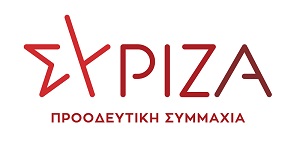 Προς το Προεδρείο της Βουλής των ΕλλήνωνΑναφοράΠρος  τον κ. Υπουργό YγείαςΘέμα : Να ακουστεί η φωνή αγωνίας των γονιών των παιδιών που νοσηλεύονται με καρκίνοΟι Βουλευτές Β’ Πειραιά Τρύφων Αλεξιάδης και Ρεθύμνου Ξανθός Ανδρέας καταθέτουν ως Αναφορά το Δελτίο Τύπου του Συλλόγου Γονιών Παιδιών με Νεοπλασματική Ασθένεια «Φλόγα» μέσω του οποίου εκφράζουν την ανησυχία τους για τον σχεδιασμό του Υπουργείου Υγείας να προχωρήσει αιφνιδίως και χωρίς ικανό χρόνο διαβούλευσης στην απόσχιση και διοικητική αυτοτέλεια των ογκολογικών τμημάτων των δύο παιδιατρικών νοσοκομείων “H Αγία Σοφία” και “Π. & Α. Κυριακού”.Ο Σύλλογος αναφέρει πως οι 4 μόλις εργάσιμες ημέρες, που είναι ο χρόνος που δίνεται στους ενδιαφερόμενους να συμμετάσχουν στη διαβούλευση, δεν επαρκεί  ούτε για να μελετήσει κανείς το νομοσχέδιο, αλλά ούτε για να ζητήσει και να λάβει εμπεριστατωμένη νομική γνώμη για διάφορα θέματα που εγείρονται.Παράλληλα σημειώνει ότι με μια πρώτη ανάγνωση, ενώ δεν προκύπτει κανένα όφελος από την πρόταση του Υπουργείου, υπάρχει ανησυχία ως προς τον τρόπο λειτουργίας του νέου «κέντρου», καθώς πρόκειται για εξωτερικά ιατρεία και θαλάμους νοσηλείαςπαιδιατρικών νοσοκομείων και όχι αυτοτελή νοσοκομειακή μονάδα. Σημειώνοντας ότι στον όλο σχεδιασμό δεν ρωτήθηκαν ούτε καν ενημερώθηκαν, ούτε οι Διευθυντές των ογκολογικών τμημάτων, ούτε η Ελληνική Εταιρεία Παιδιατρικής Αιματολογίας Ογκολογίας (ΕΕΠΑΟ), αιτείται την παράταση της περιόδου διαβούλευσης, κατά τουλάχιστον 2 εβδομάδες, έτσι ώστε να μπορέσουν να καταθέσουντις θέσεις και τις απόψεις τους, όλοι οι ενδιαφερόμενοι.Επισυνάπτεται το σχετικό Δελτίο Τύπου.Παρακαλούμε για την απάντηση και την ενημέρωσή μας σχετικά με τις ενέργειές σαςΑθήνα, 21-02-2023Οι καταθέτοντες  ΒουλευτέςΑλεξιάδης ΤρύφωνΞανθός Ανδρέας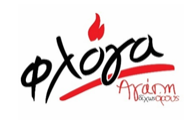 ΔΕΛΤΙΟ ΤΥΠΟΥΟι γονείς των παιδιών που νοσηλεύονται με καρκίνο ετοιμάζονται για κινητοποίηση την ώρα που έπρεπε να βρίσκονται στο προσκεφάλι των παιδιών τουςΣτις 15.02.2023, το Υπουργείο Υγείας μάς αιφνιδίασε με την ξαφνική ανακοίνωσή του σχετικά με την πρόθεσή του να προχωρήσει σε απόσχιση και διοικητική αυτοτέλεια των ογκολογικών τμημάτων των δύο παιδιατρικών νοσοκομείων “H Αγία Σοφία” και “Π. & Α. Κυριακού”.Σαν να μην έφτανε αυτό, το σχετικό σχέδιο νόμου δημοσιεύθηκε για δημόσια διαβούλευση την Παρασκευή 17.02.2023 στις 21.00 το βράδυ, ενώ δίνει χρόνο στους ενδιαφερόμενους να συμμετάσχουν στη διαβούλευση μόνο έως Παρασκευή 24.02.2023 στις 8.00 το πρωί. Δηλαδή, μόλις 4 εργάσιμες ημέρες.Προφανώς ο χρόνος αυτός δεν είναι επαρκής ούτε για να μελετήσει κανείς το νομοσχέδιο ούτε για να ζητήσει και να λάβει εμπεριστατωμένη νομική γνώμη για διάφορα θέματα που εγείρονται.Ωστόσο, σημειώνουμε ότι με μια πρώτη ανάγνωση δεν προκύπτει το όφελος της πρότασης, καθώς όλα όσα περιγράφονται στο νομοσχέδιο ως οφέλη για τους ασθενείς είναι πράγματα που συμβαίνουν ήδη με την υφιστάμενη δομή και τρόπο λειτουργίας.Αντιθέτως, υπάρχει ανησυχία ως προς τον τρόπο λειτουργίας του νέου «κέντρου», καθώς δεν αποτελεί και δεν μπορεί να αποτελέσει αυτοτελή νοσοκομειακή μονάδα. Πρόκειται για εξωτερικά ιατρεία και θαλάμους νοσηλείας που εξαρτώνται άμεσα και καθημερινά από τα υπόλοιπα τμήματα και ειδικότητες των παιδιατρικών νοσοκομείων.Μάλιστα, σε όλον αυτόν τον σχεδιασμό δεν ρωτήθηκαν ούτε καν ενημερώθηκαν, ούτε οι Διευθυντές των ογκολογικών τμημάτων ούτε η Ελληνική Εταιρεία Παιδιατρικής Αιματολογίας Ογκολογίας (ΕΕΠΑΟ).Γι’ αυτό ζητούμε την παράταση της περιόδου διαβούλευσης, κατά τουλάχιστον 2 εβδομάδες, έτσι ώστε να μπορέσουμε να καταθέσουμε τεκμηριωμένες θέσεις και απόψεις, κι εμείς αλλά και όλοι οι λοιποί ενδιαφερόμενοι.Με εκτίμηση,Το Διοικητικό Συμβούλιο της ΦλόγαςΓια οποιαδήποτε πληροφορίαΜαρία ΤρυφωνίδηΠρόεδρος Δ.Σ.Τηλ: 210-7485000 /  6974-892588Email :floga@floga.org.gr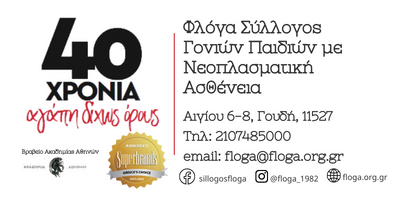 